§354.  Multiple injuries; apportionment of liability1.  Applicability.  When 2 or more occupational injuries occur, during either a single employment or successive employments, that combine to produce a single incapacitating condition and more than one insurer is responsible for that condition, liability is governed by this section.[PL 1991, c. 885, Pt. A, §8 (NEW); PL 1991, c. 885, Pt. A, §§9-11 (AFF).]2.  Liability to employee.  If an employee has sustained more than one injury while employed by different employers, or if an employee has sustained more than one injury while employed by the same employer and that employer was insured by one insurer when the first injury occurred and insured by another insurer when the subsequent injury or injuries occurred, the insurer providing coverage at the time of the last injury shall initially be responsible to the employee for all benefits payable under this Act.[PL 1991, c. 885, Pt. A, §8 (NEW); PL 1991, c. 885, Pt. A, §§9-11 (AFF).]3.  Subrogation.  Any insurer determined to be liable for benefits under subsection 2 must be subrogated to the employee's rights under this Act for all benefits the insurer has paid and for which another insurer may be liable.  Apportionment decisions made under this subsection may not affect an employee's rights and benefits under this Act.  There may be no reduction of an employee's entitlement to any benefits under this Act payable by an insurer based on a prior work-related injury that was the subject of a lump sum settlement approved by the board prior to the date of the injury for which the insurer is responsible.  The board has jurisdiction over proceedings to determine the apportionment of liability among responsible insurers.[PL 2009, c. 301, §1 (AMD); PL 2009, c. 301, §2 (AFF).]4.  Consolidation.  The board may consolidate some or all proceedings arising out of multiple injuries.[PL 1991, c. 885, Pt. A, §8 (NEW); PL 1991, c. 885, Pt. A, §§9-11 (AFF).]SECTION HISTORYPL 1991, c. 885, §A8 (NEW). PL 1991, c. 885, §§A9-11 (AFF). PL 1999, c. 354, §9 (AMD). PL 2009, c. 301, §1 (AMD). PL 2009, c. 301, §2 (AFF). The State of Maine claims a copyright in its codified statutes. If you intend to republish this material, we require that you include the following disclaimer in your publication:All copyrights and other rights to statutory text are reserved by the State of Maine. The text included in this publication reflects changes made through the First Regular and First Special Session of the 131st Maine Legislature and is current through November 1. 2023
                    . The text is subject to change without notice. It is a version that has not been officially certified by the Secretary of State. Refer to the Maine Revised Statutes Annotated and supplements for certified text.
                The Office of the Revisor of Statutes also requests that you send us one copy of any statutory publication you may produce. Our goal is not to restrict publishing activity, but to keep track of who is publishing what, to identify any needless duplication and to preserve the State's copyright rights.PLEASE NOTE: The Revisor's Office cannot perform research for or provide legal advice or interpretation of Maine law to the public. If you need legal assistance, please contact a qualified attorney.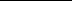 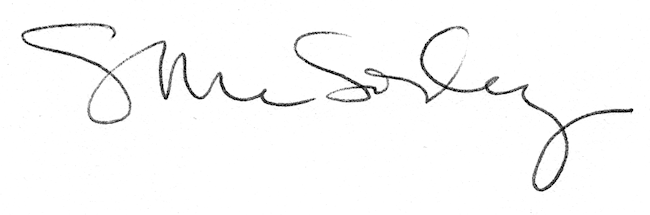 